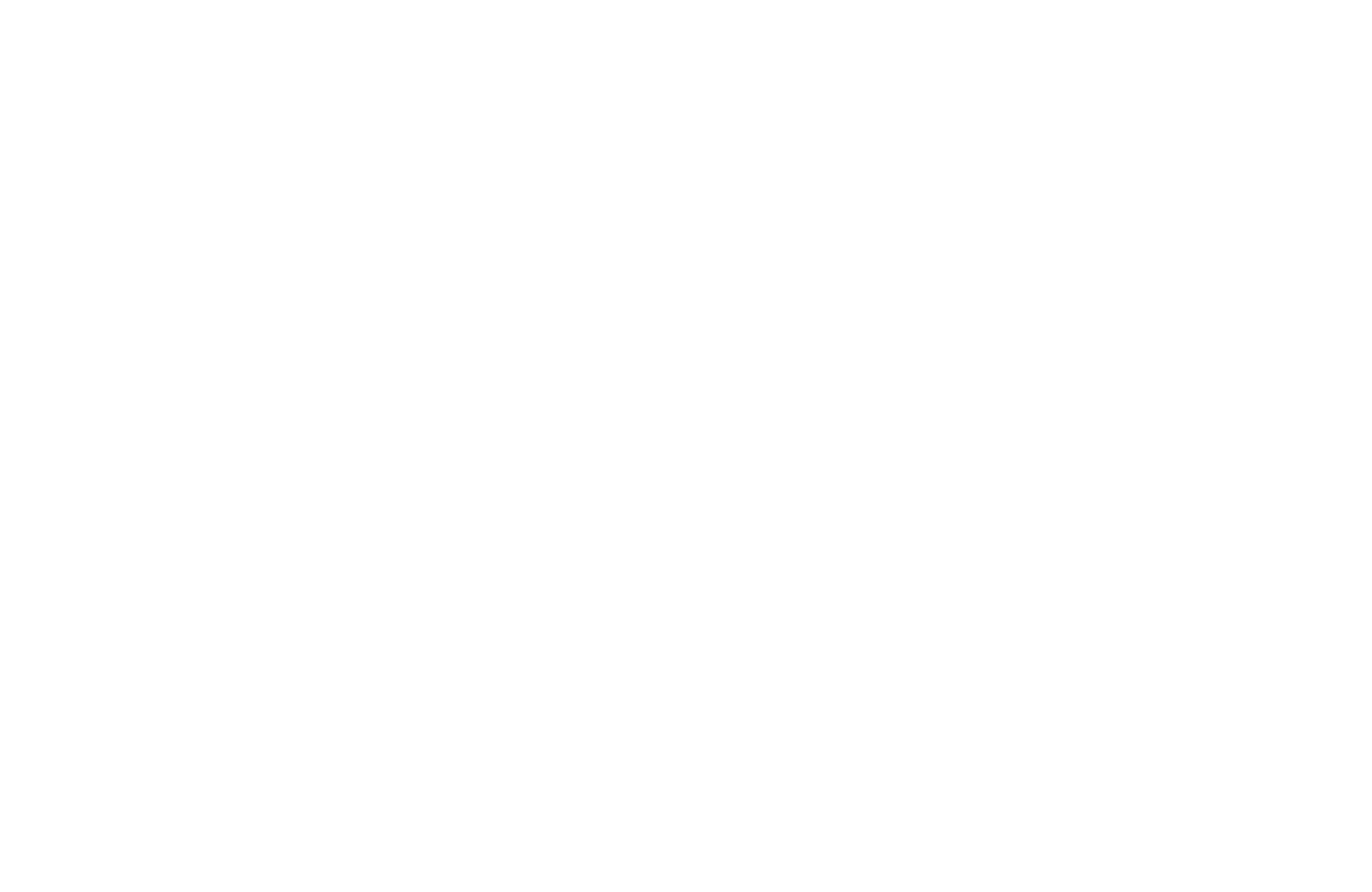 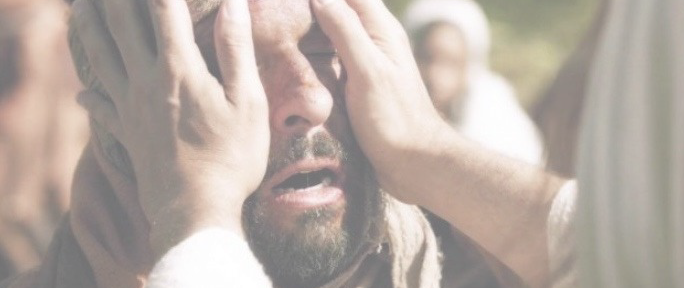 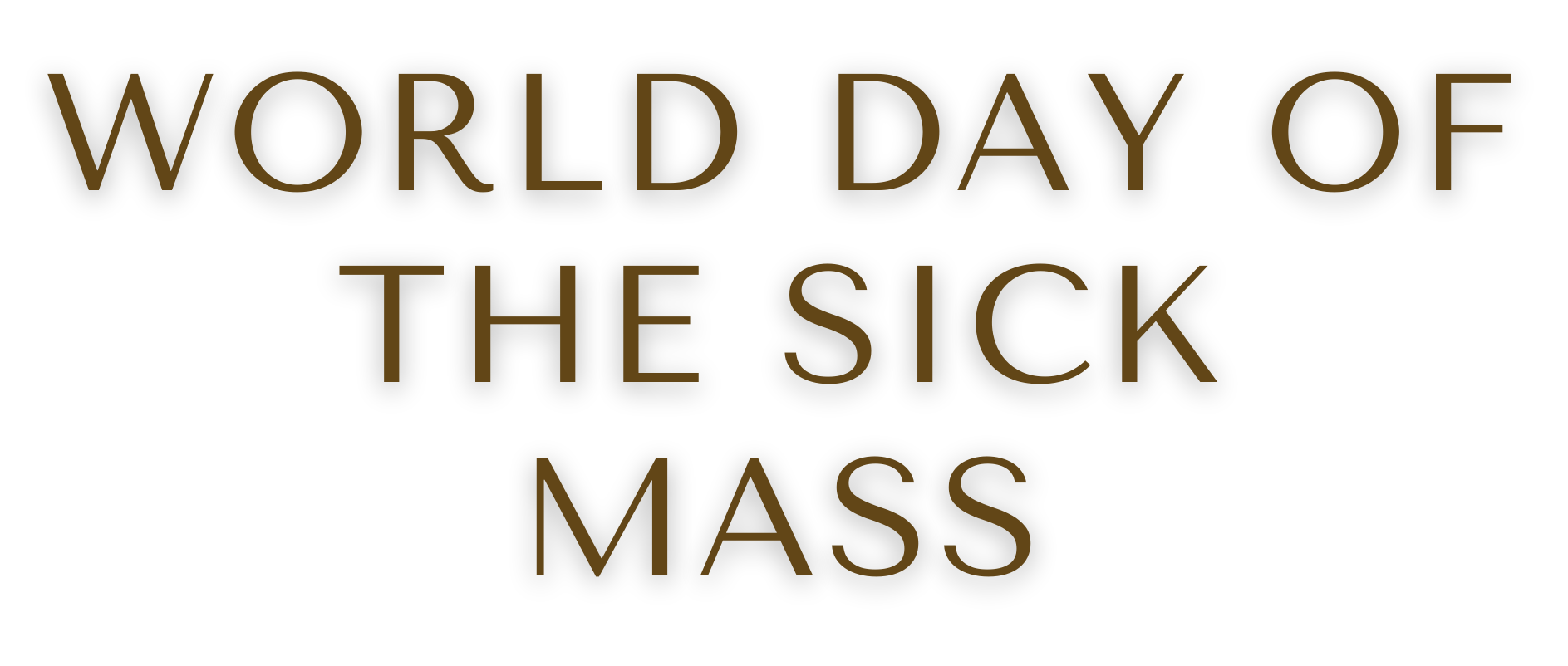 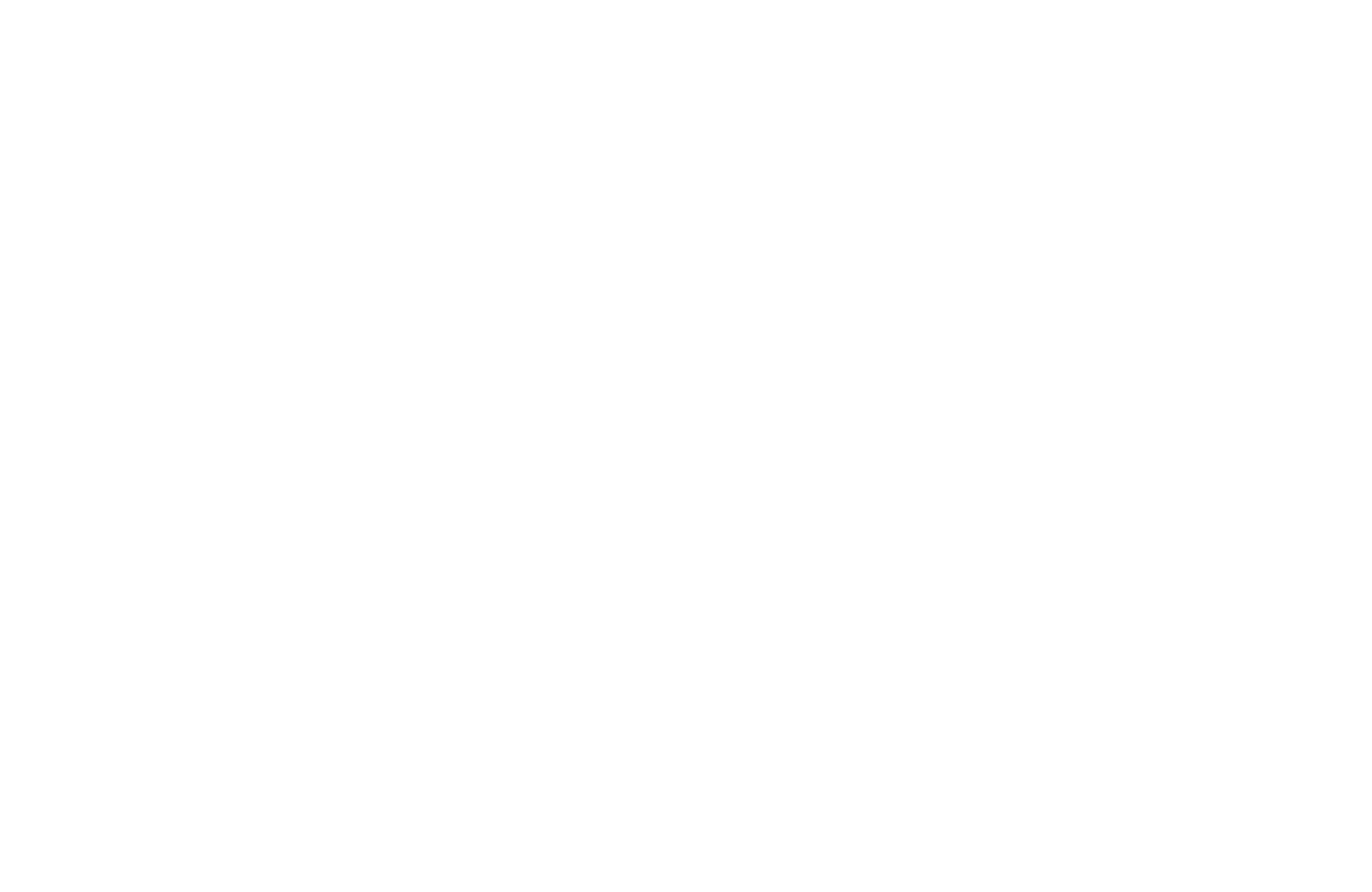 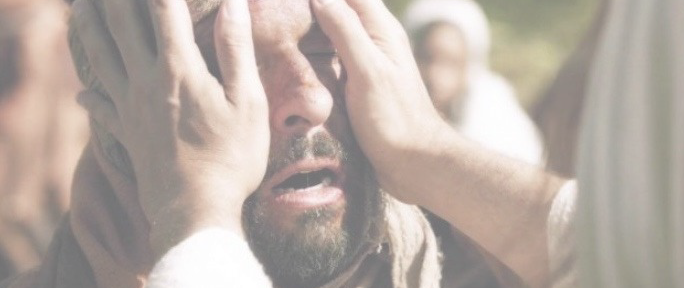 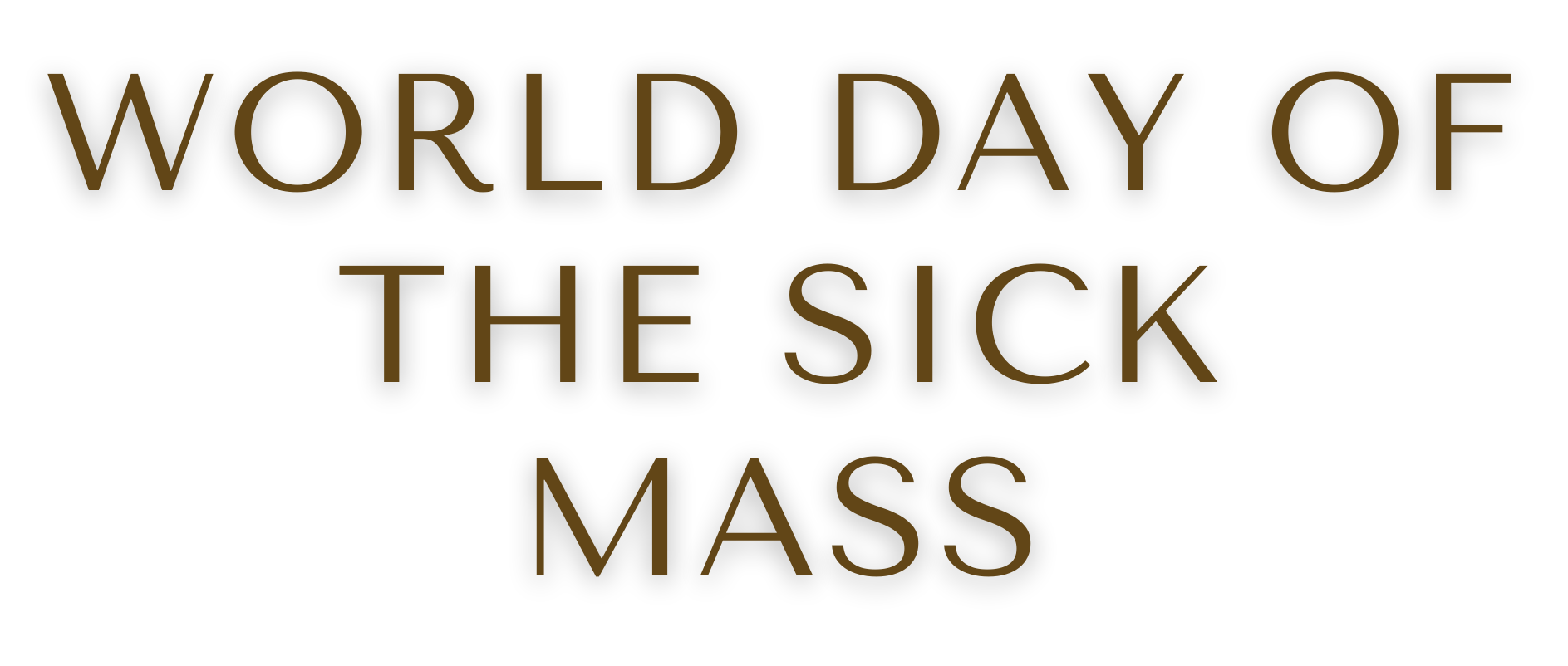 Celebrated by[ Presider’s Name ][ Date ][ Time ][ Church Name ][Church Address]  BILINGUAL MASSANOINTING OF THE SICKBLESSING WITH HOLY WATER FROM LOURDES BLESSING OF CAREGIVERS AND MINISTERS OF THE SICKCOMISSIONING OF 	COMISSIONING OF CARING FOR THE  WHOLE PERSONMINISTERS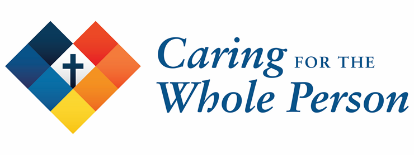 